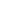 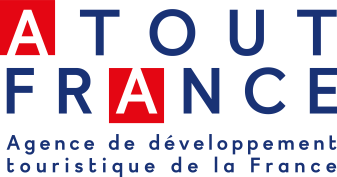 Atout-France, opérateur unique de l’État en matière de tourisme, sous forme de G.I.E a pour mission de contribuer au renforcement de l’attractivité de la destination France et à la compétitivité de ses entreprises, filières et destinations.Grâce à ses 32 bureaux répartis dans 29 pays et à une collaboration étroite avec le réseau des ambassades sur près de 70 marchés, l’Agence dispose d’une connaissance pointue des clientèles touristiques internationales et des acteurs de la distribution.Dans le cadre d’un stage, pour le siège d’Atout France, nous recherchons un(e) : Stagiaire « Réinventer le patrimoine » H/FAu sein du Département Ingénierie, Développement et Prospective, vous exercerez vos missions en collaboration avec l’équipe dédiée à « Réinventer le Patrimoine », un programme national qui vise à stimuler les projets d’investissement touristique dans les sites patrimoniaux.	 Vous serez principalement en charge :Assistance à la maîtrise d’ouvrage de projets sélectionnés : définition des besoins en ingénierie, proposition de méthodologie et aide à la rédaction de cahier des charges, assistance au pilotage des projets, réalisation d’analyses flashs dans les domaines économiques, culturels et marketing ;Veille et benchmark thématique : (sites patrimoniaux inspirants, opérateurs gestionnaires et investisseurs sectoriels) ;Développement d’outils de pilotage : appui à la consolidation des outils de pilotage et de partage en matière d’analyse des performances économiques des sites patrimoniaux, aider à faire le reporting régulier du programme ;Communication et promotion du programme Réinventer le Patrimoine : valorisation des productions réalisées et animation des contenus du site internet du programme ;Réflexion sur les modalités de valorisation des sites patrimoniaux en appui des études menées (tourisme, culture, tiers-lieux, événementiel) Votre profil : Formation supérieure – Master 1 ou Master 2Connaissance du secteur touristique, culturel et des tiers-lieux.Intérêt pour le développement territorial, sensibilité au marketing, à l’ingénierie, et au conseil.Maîtrise des enjeux et du fonctionnement des réseaux sociaux Bonne maîtrise de la suite Office 365.Bon relationnel, ouvert/e et communiquant/e, avec des capacités confirmées de reporting.Bonne capacité et appétence pour le travail en équipe.Rigoureux/se et bon sens de l’organisationTrès bonnes qualités d’analyse, de synthèse et de rédactionPour nous rejoindre :Stage de 6 mois à pourvoir dès janvier 2022, basé à Paris 14ème Si votre profil correspond à celui décrit ci-dessus et si vous êtes intéressé(e), nous vous invitons à adresser votre candidature ( CV+LM)  sous la référence VR/AG à l’adresse email suivante : recrutement@atout-france.fr